Pozdravljeni, danes bomo nadaljevali s prav posebnimi beljakovinami- encimi.Ste se kdaj vprašali kaj je v pralnih praških, da lahko odstranijo veliko večino trdovratnih madežev. Danes ste dobili odgovor. Da, to so encimi.ENCIMIhttps://eucbeniki.sio.si/kemija9/1108/index6.htmlNa zgornji povezavi, si preberite o encimih in izvedite eksperiment, ki je opisan na tej povezavi, na strani 186(Porjavitev jabolčnih krhljev).V vaših učbenikih imate encime opisane na strani 104.Za lažje razumevanje pa si lahko preberete tudi:https://www.irokusplus.si/vsebine/irp-kem9/#84V DZ rešite stran 124.Zapis v zvezke:ENCIMIEncimi so po svoji zgradbi beljakovine, po delovanju pa biokatalizatorji. To pomeni, da pospešujejo določene reakcije.Delujejo  zelo specifično, kot roka in rokavica oz. ključ in ključavnica.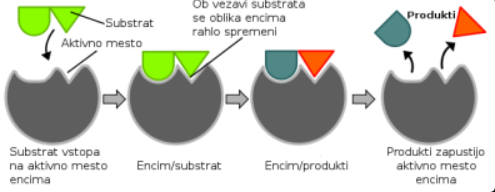 Pri nizki temperaturi je delovanje encimov upočasnjeno ali celo zaustavljeno.Uporabljamo jih v Živilski, farmacevtski, kemijski industriji …